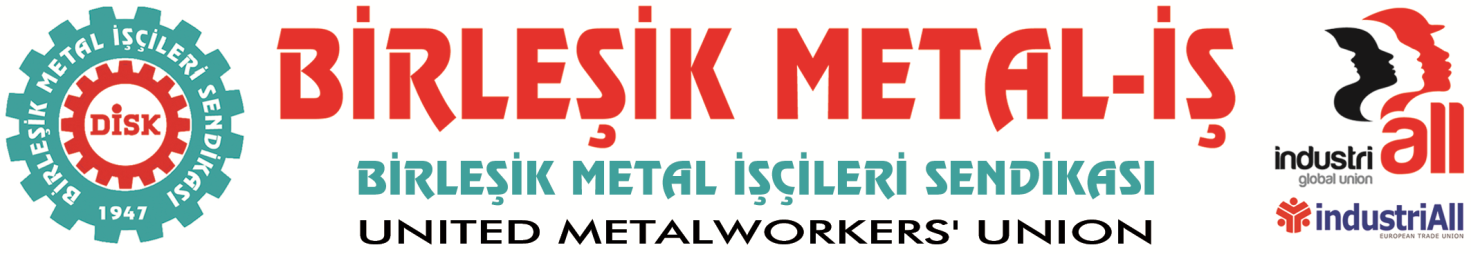 BASIN BÜLTENİ25.11.201525 Kasım Kadına Yönelik Şiddetle Mücadele Günü!Bu yıl da 25 Kasım’ı savaş, şiddet, ölüm ve sömürü ile karşıladık. Erkek şiddeti de devlet şiddeti de cezasızlık politikaları ile artarak sürüyor. Evlerde, işyerlerinde, okullarda, sokaklarda, hastanelerde, cezaevlerinde yani var olduğumuz hayatın her alanında şiddete maruz kalıyoruz.Savaş en çok kadınları vuruyor! Dört bir yanımızda süren çatışmalarda öldürülen, terörize edilen, evlerinden edilen, tecavüze uğrayan, vahşi İŞİD terörüne maruz kalan kadınların mücadelesini ve barış çığlığını duyuyoruz, onların çığlığı duyulana kadar var olduğumuz tüm alanlarda bunu dillendirmeye devam edeceğiz!Kadın Cinayetleri Ödüllendiriliyor!Kadın cinayetleri cezasız kalıyor. Devlet katilleri koruyor. Koruma isteyen kadınları korumak yerine onları öldüren katillere iyi hal indirimi ve ağır tahrik indirimi uyguluyor. En temel hak olan yaşam hakkı ihlal ediliyor. Her gün onlarca şiddet vakası gerçekleşiyor, bugün ülkemizde her 3 kadından biri cinsel, fiziksel, psikolojik ve ekonomik şiddetin en az birini mutlaka yaşamış oluyor, failler kravat takarak serbest bırakılıyor. Kadın cinayetleri kadın-erkek eşitliğinin reddi ve cinsiyetçilikten besleniyor, erkeklerin ve devletin açık veya örtük onayıyla işlenen örgütlü, sistematik ve politik cinayetlerdir!Kadınlar ekonomik şiddete maruz kalıyor! Mevcut istihdam modeli hükümetin kadınları nasıl dışladığını, nasıl bir kadın emeği projesi olduğunu gözler önüne seriyor. İşsizlik, kayıtdışı, esnek ve güvencesiz çalışma bize reva görülüyor, fazlasını istememiz “şaşkınlık” yaratıyor! Para kazanmamız engelleniyor, erkeklerle aynı işi yapsak da aynı ücreti alamıyoruz. Eğitime erişim koşullarımız zor, ev içi emeklerimiz güvencesiz ve karşılıksız bırakılıyor. Ev işleri, gündelik yevmiyeli işler, tarım işleri yapıyoruz, evlerde tarlalarda plazalarda fabrikalarda atölyelerde neredeyse tüm gün çalışıyoruz, ancak hak ettiğimiz maddi karşılığı da sosyal güvenceyi de alamıyoruz! Çalışırken baskıya, mobbinge, tacize ve tecavüze uğruyoruz!Kadınlar zorla evlendiriliyor!Kız çocukları okuldan eğitimden mahrum bırakılıyor. Bugün Türkiye’de yapılan evliliklerin %30’u çocuk yaşta kız çocuklarının evlendirilmesi ile gerçekleşiyor. Ailelerin rızası devletin göz yumması ile gerçekleşen bu evlilikler zorladır!Taleplerimiz net, Kadınların Yaşam Hakkı Garanti Altına Alınsın!Kadın Katillerine İyi Hal İndirimi Kaldırılsın!Aile ve Sosyal Politikalar Değil Bir Kadın Bakanlığı Açılsın! Kadın Sığınma Evleri Açılsın!Yaşasın Kadın Dayanışması!Yaşasın DİSK! Yaşasın Birleşik Metal İşçileri Sendikası!BİRLEŞİK METAL-İŞGenel Yönetim Kurulu